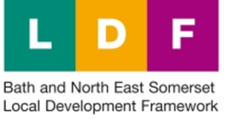 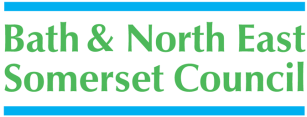 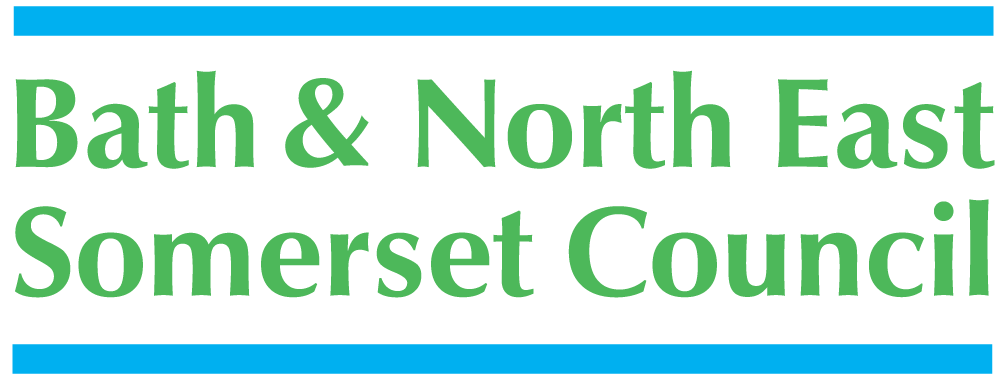 Application to Designate a Neighbourhood Area(for Parish / Town Councils)Localism Act 2011Neighbourhood Planning (General) Regulations 2012Please Note: Before completing this application, all groups are urged to consult Bath & North East Somerset’s Neighbourhood Planning Protocol (available online and from the One-Stop-Shop on Manvers Street, Bath). This document sets out the purpose of and procedure for designating a neighbourhood area and drafting a neighbourhood plan or neighbourhood development order.It is important that you read this guidance as incorrect completion will delay the processing of your application.Please note that all the information provided on this application form and in supporting documents will be published on the Authority’s website. If you require any assistance, advice or clarification, please contact the Planning Policy team.[Please write in block capitals and black ink]Name of Neighbourhood AreaName of Neighbourhood AreaName of Neighbourhood AreaName of Neighbourhood AreaName of Neighbourhood AreaName of Neighbourhood AreaParish / Town Council Chair DetailsParish / Town Council Chair DetailsParish / Town Council Chair DetailsParish / Town Council Chair DetailsParish / Town Council Chair DetailsParish / Town Council Chair DetailsTitle:First Name:Surname:Surname:House / Flat:House / Flat:Address 1:Address 1:Address 2:Address 2:Address 3:Address 3:Town:Town:County:County:Postcode:Postcode:Daytime Number:Daytime Number:Mobile Number:Mobile Number:Email:Email:Relevant Body: Please confirm that you are the relevant body to undertake neighbourhood planning in your area in accordance with section 61G of the 1990 Act and 5C of the 2012 RegulationsRelevant Body: Please confirm that you are the relevant body to undertake neighbourhood planning in your area in accordance with section 61G of the 1990 Act and 5C of the 2012 RegulationsRelevant Body: Please confirm that you are the relevant body to undertake neighbourhood planning in your area in accordance with section 61G of the 1990 Act and 5C of the 2012 RegulationsRelevant Body: Please confirm that you are the relevant body to undertake neighbourhood planning in your area in accordance with section 61G of the 1990 Act and 5C of the 2012 RegulationsRelevant Body: Please confirm that you are the relevant body to undertake neighbourhood planning in your area in accordance with section 61G of the 1990 Act and 5C of the 2012 RegulationsRelevant Body: Please confirm that you are the relevant body to undertake neighbourhood planning in your area in accordance with section 61G of the 1990 Act and 5C of the 2012 RegulationsYes:Yes:Name of Parish / Town Council:No:No:Name of Parish / Town Council:Extent of Area: Please indicate below and attach an OS plan showing the intended extent of the area.Extent of Area: Please indicate below and attach an OS plan showing the intended extent of the area.Extent of Area: Please indicate below and attach an OS plan showing the intended extent of the area.Extent of Area: Please indicate below and attach an OS plan showing the intended extent of the area.Whole Parish / Town Boundary area:Whole Parish / Town Boundary area:Whole Parish / Town Boundary area:Part of Parish / Town Boundary area:Part of Parish / Town Boundary area:Part of Parish / Town Boundary area:Joint with neighbouring Parish within B&NES: (Please complete details in section 7 below if applying as joint parishes)Joint with neighbouring Parish within B&NES: (Please complete details in section 7 below if applying as joint parishes)Joint with neighbouring Parish within B&NES: (Please complete details in section 7 below if applying as joint parishes)Please describe below why you considered the extent of the neighbourhood area is appropriate (100 words max)Please describe below why you considered the extent of the neighbourhood area is appropriate (100 words max)Please describe below why you considered the extent of the neighbourhood area is appropriate (100 words max)Please describe below why you considered the extent of the neighbourhood area is appropriate (100 words max)Intention of Neighbourhood Area:Please indicate which of the following you intend to undertake within your neighbourhood area.Intention of Neighbourhood Area:Please indicate which of the following you intend to undertake within your neighbourhood area.Intention of Neighbourhood Area:Please indicate which of the following you intend to undertake within your neighbourhood area.Intention of Neighbourhood Area:Please indicate which of the following you intend to undertake within your neighbourhood area.Neighbourhood Development Plan:Neighbourhood Development Plan:□□Neighbourhood Development Order:Neighbourhood Development Order:□□Community Right to Build Order:Community Right to Build Order:□□Additional joint Parish Details:If you are applying with an adjoining parish or parishes please give the clerk’s details for each parish.Additional joint Parish Details:If you are applying with an adjoining parish or parishes please give the clerk’s details for each parish.Additional joint Parish Details:If you are applying with an adjoining parish or parishes please give the clerk’s details for each parish.Additional joint Parish Details:If you are applying with an adjoining parish or parishes please give the clerk’s details for each parish.DeclarationI / we hereby apply to designate a neighbourhood area as described on this form and the accompanying plan.In the case of joint parish applications, names from each parish would need to complete an application.DeclarationI / we hereby apply to designate a neighbourhood area as described on this form and the accompanying plan.In the case of joint parish applications, names from each parish would need to complete an application.DeclarationI / we hereby apply to designate a neighbourhood area as described on this form and the accompanying plan.In the case of joint parish applications, names from each parish would need to complete an application.DeclarationI / we hereby apply to designate a neighbourhood area as described on this form and the accompanying plan.In the case of joint parish applications, names from each parish would need to complete an application.NamesDate (DD/MM/YY)NamesDate (DD/MM/YY)